JEZIKOVNI TEČAJI 2018/19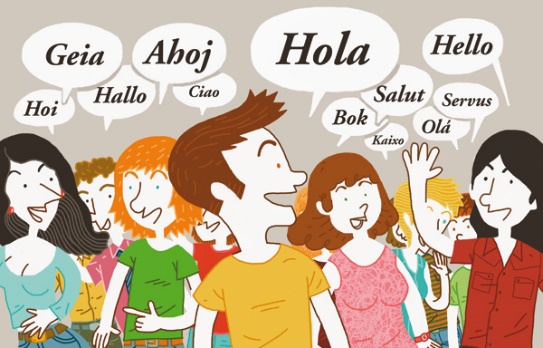 Tudi v letošnjem šolskem letu bodo na II. gimnaziji potekali fakultativni tečaji tujih jezikov, in sicer začetni tečaji NEMŠČINE, ŠPANŠČINE, FRANCOŠČINE, RUŠČINE IN LATINŠČINE ter nadaljevalna tečaja ŠPANŠČINE in LATINŠČINE. Dijake višjih letnikov vabimo, da se udeležite tečajev, na katerih se boste pripravljali na enega izmed mednarodno veljavnih izpitov iz angleščine (CAE), francoščine (DELF) in španščine (DELE). Lahko se vpišete tudi na 70-urni MEDICINSKI TEČAJ LATINŠČINE, ki je namenjen predvsem bodočim študentom medicine. Uspešno opravljeni 70-urni tečaj namreč velja za priznan izpit iz medicinske terminologije na Medicinski fakulteti Maribor.Dobrodošli so tudi vsi zunanji tečajniki, saj za obiskovanje tečaja ni treba biti dijak II. gimnazije.CENE TEČAJEV: 40-urni jezikovni tečaji bodo potekali predvidoma 1-krat tedensko od oktobra do aprila in stanejo 80 EUR (vključen je DDV). Priprave na mednarodne izpite (40 ur) bodo potekale 1-krat tedensko od oktobra do aprila in stanejo 95 EUR (vključen je DDV). 70-urni medicinski tečaj latinščine, ki bo predvidoma potekal 3 ure tedensko od oktobra do aprila, stane 140 EUR (vključen je DDV).  PRIJAVE ZBIRAMO DO PONEDELJKA, 1. 10. 2018. Nato boste po elektronski pošti obveščeni o terminu prvega srečanja.Za vsa morebitna vprašanja in pojasnila se obrnite na karmen.kaucic@druga.siZa prijavo klikni TUKAJ.TEČAJI, KI SO NA VOLJO V LETOŠNJEM ŠOLSKEM LETU:*Tečaji, označeni s številko 2, so nadaljevalni in so namenjeni predvsem tistim, ki ste lani obiskovali začetne tečaje.** O natančnih terminih in urnikih se boste dogovorili na uvodnih srečanjih za posamezen tečaj. Tam, kjer so urniki že zapisani, bodo načeloma takšni ostali. *** V primeru premajhnega števila tečajnikov, se lahko tečaja Latinščina 1 in Medicinska latinščina združita, če se s tem seveda dijaki strinjajo. To pomeni, da je 40 ur skupnih, 30 pa je namenjenih le Medicinski latinščini. 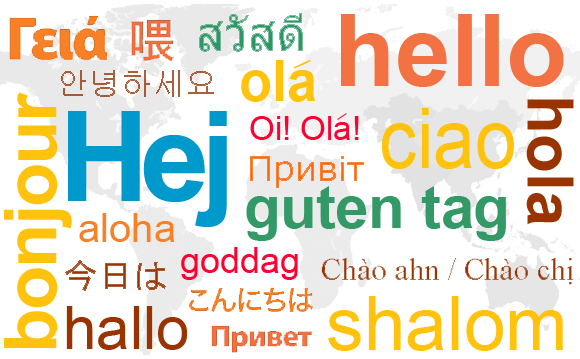 Jezikovni tečaji Predviden urnik**Predviden termin oz. trajanje tečaja**ŠPANŠČINA 1 (40 ur)SREDA, 15.20 – 16.50 (ali po dogovoru)OKTOBER – APRILŠPANŠČINA 2* (40 ur)ČETRTEK, 15.20 – 16.50 (ali po dogovoru)FRANCOŠČINA 1 (40 ur)PONEDELJEK, 14.30 – 16.001 x tedensko po 2 šolski uri ali 1 x tedensko po 3 šolske ureali 2 x tedensko po 2 šolski uriNEMŠČINA 1 (40 ur)PONEDELJEK, 14.30 – 16.00RUŠČINA 1 (40 ur)TOREK, 14.30 – 16.00 LATINŠČINA 1 (40 ur)LATINŠČINA 2* (40 ur)TOREK in ČETRTEK, 14.30 – 16.00(ali po dogovoru) CAE – angleščina (40 ur)TOREK, 14.30 – 16.00OKTOBER – APRIL DELE – španščina (40 ur)ČETRTEK, 14.30 – 16.00 (ali po dogovoru)1 x tedensko po 2 šolski uri ali 3 šolske ureDELF – francoščina (40 ur)SREDA, 15.30 – 17.00 (ali po dogovoru) ali 2 x tedensko po 2 šolski uriMedicinska latinščina (70 ur)***SREDA, 14.30 – 16.00 (ali po dogovoru)